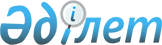 Об утверждении нормы образования и накопления коммунальных отходов и тарифы на сбор, вывоз, захоронение,утилизацию коммунальных отходов по району Т.Рыскулова
					
			Утративший силу
			
			
		
					Решение маслихата района Т.Рыскулова Жамбылской области от 28 марта 2014 года № 23-11. Зарегистрировано Департаментом юстиции Жамбылской области 24 апреля 2014 года № 2190. Утратило силу решением маслихата района Т. Рыскулова Жамбылской области от 18 октября 2017 года № 19-24
      Сноска. Утратило силу решением маслихата района Т. Рыскулова Жамбылской области от 18.10.2017 № 19-24 (по истечении 10 календарных дней после дня его первого официального опубликования).

      Примечание РЦПИ.

      В тексте документа сохранена пунктуация и орфография оригинала.
      В соответствии со статьей 19-1 Экологического кодекса Республики Казахстан от 9 января 2007 года, статьей 6 Закон Республики Казахстан от 23 января 2001 года "О местном государственном управлении и самоуправлении в Республике Казахстан" и постановлением Правительства Республики Казахстан от 22 ноября 2011 года № 1370 "Об утверждении Типовых правил расчета норм образования и накопления коммунальных отходов" маслихат района Т.Рыскулова РЕШИЛ:
      1. Утвердить:
      1) нормы образования и накопления коммунальных отходов по району Т. Рыскулова согласно приложению 1 к настоящему решению;
      2) тарифы на сбор, вывоз, захоронение, утилизацию коммунальных отходов району по Т. Рыскулова согласно приложению 2 к настоящему решению;
      2. Контроль за исполнением настоящего решения возложить на председателя постоянной комиссии районного маслихата по вопросам экономики, финансов, бюджета и развития местного самоуправления Жантакбаева Багдата Болатовича.
      3. Настоящее решение вступает в силу со дня государственной регистрации в органах юстиции и вводится в действие по истечении десяти календарных дней после дня его первого официального опубликования. Нормы образования и накопления коммунальных отходов по району Т. Рыскулова
      Примечание: Все дополнительные объекты, входящие в источники образования, рассчитываются применительно к указанным нормам в отдельности. Тарифы на сбор, вывоз, захоронение, утилизацию коммунальных отходов по району Т. Рыскулова
					© 2012. РГП на ПХВ «Институт законодательства и правовой информации Республики Казахстан» Министерства юстиции Республики Казахстан
				
      Председатель сессии 

Секретарь

      районного маслихата 

районного маслихата

      Ш. Мырзалиев 

Б. Шамаев
Приложение 1 к решению
маслихата района Т. Рыскулова
№ 23-11 от 28 марта 2014 года
№
Источник образования коммунальных отходов
Расчетная единица
Норма накопления коммунальных отходов в год, кубический метр
1
Благоустроенные жилые дома:

Неблагоустроенные жилые дома:

при центральном отоплении и газом

при отоплении каменным углем
1 житель
0,89

 

0,89

1,5
2
Общежития, интернаты, детские дома, дома престарелых и тому подобное
1 место
1,1
3
Гостиницы, санатории, дома отдыха
1 место
1,5
4
Детские сады, ясли
1 место
0,36
5
Учреждения, организации, офисы, конторы, сбербанки, отделения связи
1 сотрудник
1,46
6
Поликлиники
1 посещение
0,01
7
Больницы, санатории, прочие лечебно-профилактические учреждения
1 койко-место
1,43
8
Школы, сузы, вузы
1 учащийся
0,3
9
Рестораны, кафе, учреждения общественного питания
1 посадочное место
0,02
10
Театры, кинотеатры, концертные залы, ночные клубы, казино, залы игровых автоматов
1 посадочное место
0,19
11
Музеи, выставки
1 квадратный метр общей площади
0,02
12
Стадионы, спортивные площадки
1 место по проекту
0,43
13
Спортивные, танцевальные и игровые залы
1 квадратный метр общей площади
0,43
14
Продовольственные магазины
1 квадратный метр торговой площади
0,72
15
Торговля с машин
1 квадратный метр торгового место
0,21
16
Промтоварные магазины, супермаркеты
1 квадратный метр торговой площади
0,63
17
Рынки, торговые павильоны, киоски, лотки
1 квадратный метр торговой площади
0,72
18
Оптовые базы, склады продовольственных товаров
1 квадратный метр общей площади
0,2
19
Оптовые базы, склады промышленных товаров
1 квадратный метр общей площади
0,2
20
Дома быта: обслуживание населения
1 квадратный метр общей площади
0,3
21
Вокзалы, автовокзалы, аэропорты
1 квадратный метр общей площади
0,27
22
Пляжи
1 квадратный метр общей площади
0,23
23
Аптеки
1 квадратный метр торговой площади
0,63
24
Автостоянки, автомойки, автомобильная заправочная станция, гаражи
1 машино-место
1,49
25
Автомастерские
1 работник
2,9
26
Гаражные кооперативы
на 1 гараж
0,24
27
Парикмахерские, косметические салоны
1 рабочее место
9,5
28
Прачечные, химчистки, ремонт бытовой техники, швейные ателье
1 квадратный метр общей площади
0,3
29
Мастерские ювелирные, по ремонту обуви, часов
1 квадратный метр общей площади
0,3
30
Мелкий ремонт и услуги (изготовление ключей и тому подобное)
1 рабочее место
0,2
31
Бани, сауны
1 квадратный метр общей площади
0,35
32
Садоводческие кооперативы
1 участок
1,2Приложение № 2 к решению
маслихата района Т. Рыскулова
№ 23-11 от 23 марта 2014 года
№
Наименование
тенге
1
Тариф на сбор, вывоз, захоронение, утилизацию коммунальных отходов
для физических лиц за 1 кубический метр
1068,09
с одного человека в месяц
79,51
для юридических лиц за 1 кубический метр
1536,13
2
Тарифы на утилизацию и захоронение коммунальных отходов (размещение на полигоне)
для физических лиц за 1 кубический метр
207,97
для юридических лиц за 1 кубический метр
389,29